Érvényes: 2021. február 11-től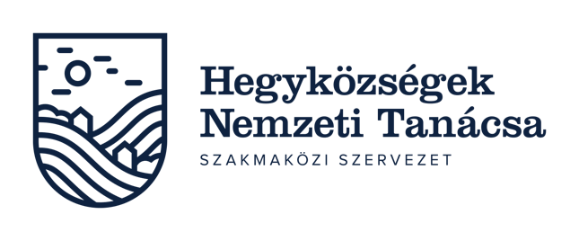 Elektronikus borkísérő okmány sorszámtartomány kiadása iránti kérelem(benyújtandó a Hegyközségek Nemzeti Tanácsa részére postai úton: 1119 Budapest, Fehérvári út 84/A.) Kérelmező adatai:Kérelmező neve:	Kérelmező képviselőjének neve*:	Kérelmező címe/székhelye:	Kérelmező gazdasági akta száma: GA-	Kérelmező telefonszáma:	Kérelmező adószáma: 	*:csak jogi személy képviselőjének kell kitölteni  Az alábbi jövedéki státusszal rendelkezem: (kérjük az egyiket megjelölni)  Kisüzemi bortermelő ☐ Egyszerűsített adóraktár ☐ Adóraktár engedélyesEzúton kérem a Hegyközségek Nemzeti Tanácsát, hogy részemre elszámolási kötelezettség terhe mellet elektronikus borkísérő okmány sorszámtartományt kiadmányozzon.Csatolandó melléklet:Jogi személy esetén a képviseletet igazoló aláírási címpéldány/ ügyvéd által ellenjegyzett aláírási minta másolata. Nyilatkozatok:Büntetőjogi felelősségem teljes tudatában nyilatkozom, hogy az elektronikus borkísérő okmány sorszámtartomány iránti kérelemben és annak mellékleteiben feltüntetett adatok a valóságnak megfelelnek, teljes körűek és hitelesek. Tájékoztatás:Tájékoztatom, hogy a kérelem postai úton történő megküldését követően a Hegyközségek Nemzeti Tanácsa a nyilvántartásba vételről szóló határozatot állít ki a kérelmező részére, ezt követően a megküldött sorszámtartomány felhasználása időben nem korlátozott. A kapott sorszámtartomány telephelyek közötti elosztását a pincészet végzi, melyről a szigorú számadás alá vont nyomtatványokhoz hasonlóan nyilvántartást vezet.A számviteli törvény 168. § értelmében az eBKO szigorú számadás alá vont nyomtatványnak minősül. A felhasznált sorszámtartományról minden évben az általános adatszolgáltatással egy időpontban, július 31-ei állapotra vonatkozóan kell elszámolni. A jelentést minden év augusztus 15-ig kell a HNT részére a weboldalán található nyomtatvány alapján megküldeni.	 [helység], 	 év 	 hó	. nap		…...	aláírás